Informations éditoriales Éditeur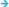 Le site boutchou93160@hotmailfr
siège administratif : 3 ter rue de Lille 93160 Noisy le Grand
Tél : 06 01 20 38 35Directeur de publication
Catherine Tartary-Tichit, Présidente de l’associationRédacteursIsabelle Hernandez et Karine TausseratProtection et traitement de données à caractère personnel Respect des lois en vigueurLe site www.boutchou93610@hotmail.fr  respecte la vie privée de l’internaute et se conforme strictement aux lois en vigueur sur la protection de la vie privée et des libertés individuelles. Aucune information personnelle n’est collectée à votre insu. Aucune information personnelle n’est cédée à des tiers. Les courriels, les adresses électroniques ou autres informations nominatives dont ce site est destinataire ne font l’objet d’aucune exploitation et ne sont conservés que pour la durée nécessaire à leur traitement. Droit des internautes : droit d’accès et de rectificationConformément aux dispositions de la loi n°78-17 du 6 janvier 1978 relative à l’informatique, aux fichiers et aux libertés, les internautes disposent d’un droit d’accès, de modification, de rectification et de suppression des données qui les concernent. Ce droit s’exerce par voie postale, en justifiant de son identité, à l’adresse suivante : 
Association Bout’chou3 ter rue de  Lille93160 Noisy le Grand
La politique du site www.boutchou93160@hotmail.fr est en conformité avec la loi n°2004-575 du 21 juin 2004 pour la confiance dans l’économie numérique. CookiesLors de la consultation de notre site  des cookies sont déposés sur votre ordinateur, votre mobile ou votre tablette.Les seuls cookies utilisés par le site sont ceux destinés à la mesure d’audience et ne collectent pas de données personnelles. Les outils de mesures d’audience sont déployés afin d’obtenir des informations sur la navigation des visiteurs. Ils permettent notamment de comprendre comment les utilisateurs arrivent sur un site et de reconstituer leur parcours.
Les données générées par les cookies sont transmises et stockées par les prestataires de mesure d’audience (Xiti et Google). Les données générées par Google sont hébergées sur des serveurs situés aux Etats-Unis. Google utilisera cette information dans le but d’évaluer votre utilisation du site mais ne recoupera pas votre adresse IP avec toute autre donnée détenue par Google. Les prestataires de mesure d’audience sont susceptibles de communiquer ces données à des tiers en cas d’obligation légale ou lorsque ces tiers traitent ces données pour leur compte.Définition d’un cookie
Un cookie est un fichier  texte déposé sur votre ordinateur lors de la visite d’un site ou de la consultation d’une publicité. Il a pour but de collecter des informations relatives à votre navigation et de vous adresser des services adaptés à votre terminal (ordinateur, mobile ou tablette). Les cookies sont gérés par votre navigateur internet.Nous veillons dans la mesure du possible à ce que les prestataires de mesures d’audience respectent strictement la loi informatique et libertés du 6 janvier 1978 modifiée et s’engagent à mettre en œuvre des mesures appropriées de sécurisation et de protection de la confidentialité des données.Paramétrer votre navigateur internet
Vous pouvez à tout moment choisir de désactiver ces cookies. Votre navigateur peut également être paramétré pour vous signaler les cookies qui sont déposés dans votre ordinateur et vous demander de les accepter ou pas. Vous pouvez accepter ou refuser les cookies au cas par cas ou bien les refuser systématiquement.
En cas de refus de dépôt de cookie, vous ne pourrez pas consulter le site boutchou93160@hotmail.fr. Afin de gérer les cookies au plus près de vos attentes nous vous invitons à paramétrer votre navigateur en tenant compte de la finalité des cookies.
Prestataire d’hébergement1 and 17 place de la gareBP 7010957201 SARREGUEMINES CEDEX0 970 808 911
Droits d’auteur et droits de reproduction Droits de reproduction des documents publics ou officielsDepuis la publication de l’ordonnance n° 2005-650 du 6 juin 2005 relative à la liberté d’accès aux documents administratifs et à la réutilisation des informations publiques, ces informations peuvent être réutilisées à d’autres fins que celles pour lesquelles elles ont été produites, et particulièrement les informations faisant l’objet d’une diffusion publique. Les documents publics ou officiels ne sont couverts par aucun droit d’auteur et peuvent donc être reproduits librement.. Si la reprise de ces contenus de façon partielle ou intégrale est autorisée, elle doit être obligatoirement assortie de la mention du nom de l’auteur, de la source, et éventuellement d’un lien renvoyant vers le document original en ligne sur le site. La mention "© www.boutchou93160@hotmail;frr" devra donc être indiquée. Tous les autres contenus présents sur le site sont couverts par le droit d’auteur. Toute reprise est dès lors conditionnée à l’accord de l’auteur en vertu de l’article L.122-4 du Code de la propriété Intellectuelle. Les informations utilisées ne doivent l’être qu’à des fins personnelles, associatives ou professionnelles ; toute diffusion ou utilisation à des fins commerciales ou publicitaires étant interdites. Demande d’autorisation de reproduction du logoSi, dans le cadre d’une communication officielle, vous avez besoin d’utiliser notre  logo pour tous supports internes et externes (brochures, publications, sites, etc.), merci d’envoyer votre demande à l’adresse suivante : 
Association Bout’chou3 ter rue de Lille93160 Noisy le Grand Demande d’autorisation de reproduction des contenusToute copie partielle ou intégrale sur support papier ou sous forme électronique de pages du site doit faire l’objet d’une déclaration auprès du webmaster.
Les demandes d’autorisation de reproduction d’un contenu doivent être adressées à la rédaction du site Association Bout’chou3 ter rue de Lille93160 Noisy le GrandLa demande devra préciser le contenu visé ainsi que la publication ou le site sur lequel ce dernier figurera. Une fois cette autorisation obtenue, la reproduction d’un contenu doit obéir aux principes suivants :
• gratuité de la diffusion ;
• respect de l’intégrité des documents reproduits (aucune modification, ni altération d’aucune sorte) ;
• mention obligatoire : "© www.boutchou93160@hotmail.frr - droits réservés". Cette mention pointera grâce à un lien hypertexte directement sur le contenu. Création de liens vers le siteLe site boutchou93160@hotmail.fr autorise, sans autorisation préalable, la mise en place de liens hypertextes pointant vers ses pages, sous réserve de :
• ne pas utiliser la technique du lien profond, c’est-à-dire que les pages du site ne doivent pas être imbriquées à l’intérieur des pages d’un autre site, mais visibles par l’ouverture d’une fenêtre indépendante.
• mentionner la source qui pointera grâce à un lien hypertexte directement sur le contenu visé.
• ne pas utiliser le logo sans autorisationLes sites qui font le choix de pointer vers boutchou93160@hotmail.fr engagent leur responsabilité dès lors qu’ils porteraient atteinte à l’image du site public.
Responsabilité face aux liens vers d’autres sitesLe site boutchou93160@hotmail.fr  propose de nombreux liens vers d’autres sites, essentiellement des sites officiels (gouvernement, institutions, organismes publics, etc.) mais aussi vers des sites, français ou étrangers, d’associations, d’organismes. Chaque fois, il est systématiquement précisé vers quel site nous vous proposons d’aller. Ces pages, dont les adresses sont régulièrement vérifiées. Pour autant, elles n’engage pas la responsabilité de la rédaction du site qui ne peut être tenue pour responsable des contenus vers lesquels ces liens pointent. Ils ne visent qu’à permettre à l’internaute d’accéder plus facilement à d’autres ressources documentaires sur le sujet consulté.
Aide et environnement technique AffichageCe site est optimisé pour un affichage en 1024x768. Il est prévu pour les principaux navigateurs Microsoft Internet Explorer 7 (et au-dessus), Google Chrome 2 (et au-dessus) et Mozilla Firefox 2 (et au-dessus).
• Format P.D.F. - Adobe® Reader®
Le site contient des fichiers au format P.D.F. (portable document format) permettant de consulter et d’imprimer un fichier sur tout type de matériel, plate-forme et équipement divers. Pour lire ce format, il faut disposer du logiciel gratuit Adobe® Reader®.

• Format S.W.F. - Macromedia® Flash Player
Le site contient des animations multimédias et bannières (pouvant intégrer du texte, du son, des graphiques interactifs et de la vidéo) au format Flash. Pour visualiser ce format, il faut disposer du logiciel gratuit Flash Player.